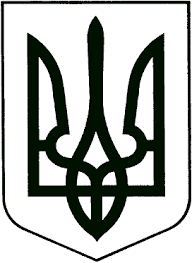 ЗВЯГЕЛЬСЬКА МІСЬКА РАДАРІШЕННЯтридцять третя сесія						        восьмого скликання01.06.2023		                                                                    № 884Про      нагородження       відзнакою Звягельської міської територіальної громади орден „Звягельська доблесть“           Керуючись статтею 25 Закону України „Про місцеве самоврядування в Україні“, враховуючи рішення міської ради від 20.10.2022 № 652 „Про встановлення відзнаки Звягельської міської територіальної громади „Звягельська доблесть“, рішення комісії з питань нагородження відзнаками Звягельської міської територіальної громади (протокол № 2 від 17.05.2023),  міська радаВИРІШИЛА:       1. За виявлені мужність і відвагу при захисті Вітчизни, державного суверенітету та територіальної цілісності України нагородити відзнакою Звягельської міської територіальної громади орден „Звягельська доблесть:      1.1. УЛЬЯНОВУ Валентину Василівну – старшого лейтенанта.      1.2. ЯКУСИКА Анатолія Лукашевича – майора.      1.3. ПОДЕЙКА Олександра Вікторовича – молодшого лейтенанта.      1.4. ГЕРАСИМЧУКА Андрія Миколайовича – штаб-сержанта.      1.5. КРИВЕНКА Богдана Юрійовича – майстра-сержанта.      1.6. ГНІТЕЦЬКОГО Євгена Євгеновича – старшого солдата,.      1.7. ТРОЦЬ Віктора Володимировича – старшого солдата.      1.8. ЮТУ Павла Станіславовича – майора.      1.9. КОСИНСЬКОГО Володимира Юрійовича – старшого солдата.      1.10. ЗОЛОТІЙЧУКА Петра Вікторовича – молодшого сержанта.      1.11. ДЕРКАЧА Василя Руслановича – старшого солдата.      1.12. ХРИПУНОВУ Аллу Петрівну – сержанта.      1.13. КАСЯНЧУКА Валерія  Петровича – молодшого лейтенанта.      1.14. ТИМОЩУКА Дениса Валерійовича – капітана.      1.15. ГИЧКО Наталію Миколаївну – старшого сержанта.      1.16. НАЙДЮКА Андрія Володимировича – молодшого сержанта військової служби за контрактом.      1.17. НІКОНОВА Олександра Олександровича - старшого солдата військової служби за контрактом.      1.18. СІРКО Оксану Миколаївну – старшого сержанта.      1.19. КЛИМЧУКА Олега Михайловича – підполковника.      1.20. ЧАЮКА Станіслава Михайловича – підполковника.      1.21. ХОДАКІВСЬКОГО Олександра Броніславовича – штаб-сержанта.        2. Начальнику відділу кадрів міської ради Колесник Ж.О. забезпечити оформлення  орденської книжки та урочисте вручення нагороди.       3. Контроль за виконанням цього рішення покласти на секретаря міської ради Гвозденко О.В. та керуючого справами виконавчого комітету міської ради Долю О.П.Міський голова							       Микола БОРОВЕЦЬ